BRIEF – social mediaNasza odpowiedź i wycenaCzas oczekiwania na wycenę – zwykle do 24 godzin.Potrzebna pomoc? Prosimy o kontakt: 
Przemysław Bazanowski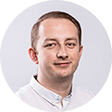 tel. 570 670 628biuro@mrpost.plDziałalność firmyDziałalność firmyDziałalność firmyOpisz krótko charakterystykę firmy. Czym się Państwo zajmują, co Państwo oferują?Grupa docelowa (target)Grupa docelowa (target)Grupa docelowa (target)Grupa docelowa (target)Kto jest docelowym odbiorcą usług/produktów?Opisz swoich klientów (persony klientów)Co jest dla nich najważniejsze?KonkurencjaKonkurencjaKonkurencjaKonkurencjaKto jest Twoją konkurencją? Czy na kimś mamy się wzorować?Czy czymś się wyróżniacie? (klienci Was chwalą za coś?)Czym chcecie się wyróżnić?Social MediaSocial MediaSocial MediaSocial MediaW których serwisach chcesz się promować?
Facebook, Instagram, Linkedin?W których serwisach chcesz się promować?
Facebook, Instagram, Linkedin?Jaki macie cel biznesowy? Co mamy dla Was osiągnąć? Na czym najbardziej Wam zależy?Jaki macie cel biznesowy? Co mamy dla Was osiągnąć? Na czym najbardziej Wam zależy?Jak było dotychczas? Jakie to dawało efekty?Co nie działało, nie dawało efektów?Jak było dotychczas? Jakie to dawało efekty?Co nie działało, nie dawało efektów?Jakie macie mikro cele w miesiącu?Jakie macie mikro cele w miesiącu?Ilość polubień strony: 
Średnia ilość zasięgu posta: 
Średnia ilość polubień posta: 
Średnia ilość komentarzy pod postem: 
Średnia ilość udostępnień pod postem: 
Średnia ilość pozyskiwanych klientów: Ilość polubień strony: 
Średnia ilość zasięgu posta: 
Średnia ilość polubień posta: 
Średnia ilość komentarzy pod postem: 
Średnia ilość udostępnień pod postem: 
Średnia ilość pozyskiwanych klientów: Preferencje Preferencje Preferencje Czy są strony/profile, które szczególnie się Państwu podobają? Proszę podać linki lub nazwy tych stronJakie są Państwa oczekiwania dotyczące postów? 
Jakie rodzaje, tematy mamy poruszać?Czy posiadacie własne zdjęcia, które moglibyśmy wykorzystywać?Ilości i budżetIlości i budżetIlości i budżetIlości i budżetIle postów tygodniowo chcą Państwo publikować?Ile postów tygodniowo chcą Państwo publikować?Czy planujecie kampanie reklamowe? Jaki maksymalny budżet na kampanie?Czy planujecie kampanie reklamowe? Jaki maksymalny budżet na kampanie?Czy planujecie konkursy 
z nagrodami?Czy planujecie konkursy 
z nagrodami?Inne działaniaInne działaniaInne działaniaInne działaniaO jakich dodatkowych działaniach Państwo myślą np.: Kampanie reklamoweInfografikiRemarketingKonkursyBoty messengerMessenger na stronie wwwMasowa wysyłka wiadomości w messengerMarketing rekomendacji (zwiększenie ilości opinii)Zwiększenie ilości polubieńUczestnictwo w grupachO jakich dodatkowych działaniach Państwo myślą np.: Kampanie reklamoweInfografikiRemarketingKonkursyBoty messengerMessenger na stronie wwwMasowa wysyłka wiadomości w messengerMarketing rekomendacji (zwiększenie ilości opinii)Zwiększenie ilości polubieńUczestnictwo w grupachCzy są jakieś obawy lub pytania przed rozpoczęciem współpracy?Czy są jakieś obawy lub pytania przed rozpoczęciem współpracy?